PRAVILNIK O BODOVANjU  USPJEŠNOSTI ATLETIČARA, KLUBOVA I TRENERA  ATLETSKOG SAVEZA BOSNE I HERCEGOVINENa osnovu Statuta Atletskog saveza Bosne i Hercegovine , Upravni odbor AS BiH na sjednici  održanoj 22.11.2023. godine, usvojio je Pravilnik o bodovanju uspješnosti, atletičara, klubova i trenera AS BiH.Član 1.Ovim Pravilnikom uređuje se način i postupak zvaničnog izbora i proglašenja najuspješnijih atletičara,klubova i trenera AS BiH.Član 2.-Za najuspješnije atletičare/ke u toku jedne godine biraju se i proglašavaju:-	Najuspješniji  senior i seniorka-	Najuspješniji  junior i juniorka-	Najuspješniji  mlađi  junior i mlađa juniorka-Za najuspješnijeg trenera u toku jedne godine bira  se i proglašava:-	Najuspješniji  trener za  seniore/ke-Za najuspješniji  klub  se proglašava  jedan atletski klub u Bosni i Hercegovini.-Prema posebnoj odluci UO AS BiH mogu se dodjeliti i druga priznanja.Član 3.Izbor najuspješnijih atletičara,klubova i trenera vršiće se na osnovu ovih 6 kriterijuma :1.Kriterijum : Međunarodna takmičenja-Za svjetska ,evropska i balkanska  prvenstva, osim onih na stazi ,uzimaju se u obzir i dvoranska prvenstva.  -U štafetama vrijednost boda je 25% predviđenih bodova po takmičaru/ki.2.Kriterijum: Rekordi na otvorenom i dvorani-Rekordi se boduju u skladu sa Pravilnikom o rekordima AS BiH.-U  trčanjima na putu i hodanje na putu bodovati će se samo rekord sa licenciranih staza uz prisustvo delegata i licenciranih sudija sa potpisanim zapisnikom.-Atletičar/ka  može  postavljati  rekord u više disciplina .- Atletičar/ka  može  postavljati  rekord  više puta u jednoj disciplini u toku takmičarske godine ali se boduje samo jednom .-U štafetama vrijednost boda je 25% predviđenih bodova po takmičaru/ki.3. Kriterijum: Pojedinačna prvenstva BiH -Klub može za jednog atletičara/ku  da prijavljuje više rezultata .-U štafetama vrijednost boda je 25% predviđenih bodova po takmičaru/ki.-Za prvenstva u trčanjima na putu bodovati će se samo rezultati/plasmani sa licenciranih staza.-Boduje se rezultat/plasman  u olimpijskim disciplinama ili disciplinama sa svjetskih i evropskih prvenstava kao i u disciplinama koje su u programima prvenstava  AS BiH po Pravilima i propozicijama AS BiH uz obavezno prisustvo delegata takmičenja.4. Kriterijum: Ekipna prvenstva BiH Ekipna prvenstva na stazi:Ekipna prvenstva u krosu :-Plasman se boduje po Pravilima i propozicijama  AS BiH.(npr. ako nastupi u disciplini samo jedanа ekipa ,plasman se neće bodovati) 5.Kriterijum: Organizacija takmičenja-Ukoliko klub organizuje više takmičenja bodovi se mogu sabirati.6. Kriterijum: Zbir pojedinačnih rezultata  (prvih 10 po IAAF tablicama)-10 najboljih rezultata kluba po IAAF bodovnim tablicama ostvarenih u tekućoj sezoni.-Samo olimpijske discipline, odnosno discipline sa svjetskih,evropskih i balkanskih prvenstava  BiH za koje postoje bodovi u IAAF bodovnim tablicama.-U  trčanjima na putu i hodanju na putu bodovati će se samo IAAF rezultat sa sertifikovanih staza  a takmičenje pod okriljemASBiH ili druge atletske federacije uz prisustvo delegata i licenciranih sudija.-Svaki atletičar/ka ili štafeta boduje se samo jednom i to u disciplini sa najviše bodova.NAČIN BODOVANjA:1)  Za izbor najuspješnijih klubova AS BiH potrebno je da klubovi dostave :            A)  20 najboljih rezultata iz prvih pet kriterijuma (po izboru, klub za jednog atletičara/ku              može kandidovati više rezultata)            B)  10 najboljih rezultata po šestom  kriterijumu             - Konačni broj bodova dobija se kad se saberu  A+B             - U slučaju istog broja bodova odlučuje bolji rezultat po IAAF tablicama 2 )  Za izbor najuspješnijih atletičara/ke ASBiH po uzrasnim kategorijama,svaki atletičar može konkurisati samo u svojoj uzrasnoj kategoriji. Potrebno je da klubovi dostave za atletičara:            A)  4 najbolja rezultata iz prva tri kriterijuma (po izboru)            B)  1 najbolji rezultat po IAAF tablicama u tekućoj sezoni              - Konačni broj bodova dobija se kad se saberu  A+B             - U slučaju istog broja bodova odlučuje bolji rezultat po IAAF tablicama3)  Uspješnost trenera utvrđuje se na osnovu njihovog doprinosa u ostvarivanju plasmana i rezultata njihovih atletičara/ki i klubova služeći se gore navedenim kriterijumima.Potrebno je da klubovi dostave za trenera :             A)  4 najbolja rezultata za jednog ili više njegovih atletičara  iz prva tri                     kriterijuma (po izboru)             B)  1 najbolji rezultat po IAAF tablicama u tekućoj sezoni              - Konačni broj bodova dobija se kad se saberu  A+B             - U slučaju istog broja bodova odlučuje bolji rezultat po IAAF tablicamaČlan 4.Bodovi su osnovni, ali ne i jedini i isključivi kriterijumi .Klubovi će prijave dostavljati na obrazcima AS BiH ,a nepotpuni ,netačni i neblagovremeno  prijavljeni rezultati  neće se vrednovati.Član 5.Tumačenje Odredbi ovog Pravilnika daje UO ASBiH.Član 6.Ovaj Pravilnik stupa na snagu danom usvajanja na sjednici UO ASBiH.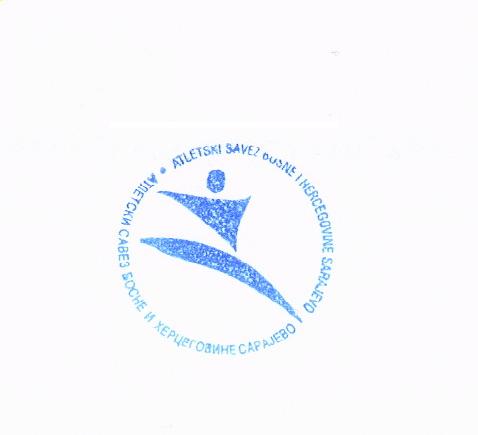 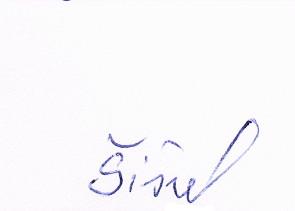 Predsjednik UOĐurđica Šišul									                                                                                                                    TAKMIČENjA1.2.3.4.-5.6. - 8.9.-Olimpijske igre900080007000600030002000Svjetsko prvenstvo800070006000500030002000Kup kontinenata600050004000350030002000Evropsko prvenstvo600050004000300020001500Univerzijada300020001000750500400Evropsko prvenstvo do 23 godine200017001500900500400Mediteranske igre150013001100800500400Svjetsko prvenstvo- juniori15001200900600400300Evropsko prvenstvo -juniori1250950700500400300Olimpijske igre mladih-YOG1250950700500400300Prvenstvo Balkana-seniori1250950750500300200Evropsko prvenstvo -ml.juniori1200850600400300200Evropski olimpijski festival mladih-EYOF1000750500400200150Prvenstvo Balkana-juniori700600450350150100Prvenstvo Balkana-ml.juniori60050035020010075Ekipno prvenstvo Evrope900700500400300200Seniorski susreti - reprezentacija BiH5003002001257550Juniorski susreti - reprezentacija BiH3002001501005025REKORDIBODOVI BiHSvjetski rekord - seniori/ke10000Evropski rekord - seniori/ke7000Evropski rekord - ml.seniori/ke4000Svjetski rekord - juniori/ke4000Evropski rekord - juniori/ke3000Rekord BiH - seniori/ke1700Rekord BiH - juniori/ke900Rekord BiH- ml.juniori/ke600STAROSNA KATEGORIJAPlasmanBIH/bodSeniori/ke1.5002.3003.200Mlađi seniori/ke1.4002.2503.170Juniori/ke1.3002.2003.150Mlađi juniori/ke1.2002.1503.100Dječaci/ce1.1502.1003.60Pioniri/ke1.1002.753.45Seniori/ke              1.mjestoN  x 300 bodova (n = broj ekipa u finalu)              2.mjestoN-1  x 300 bodova (n = broj ekipa u finalu)3.mjestoN-2  x 300 bodova (n = broj ekipa u finalu)...N-to  mjesto300 bodovaJuniori/ke1.mjestoN  x 150 bodova (n = broj ekipa u finalu)2.mjestoN-1  x 150 bodova (n = broj ekipa u finalu)3.mjestoN-2  x 150 bodova (n = broj ekipa u finalu)...N-to  mjesto150 bodovaSeniori/ke             1.mjestoN  x 100 bodova (n = broj ekipa u finalu)2.mjestoN-1  x 100 bodova (n = broj ekipa u finalu)3.mjestoN-2  x 100 bodova (n = broj ekipa u finalu)...N-to  mjesto100 bodovaJuniori/ke              1.mjestoN  x 70 bodova (n = broj ekipa u finalu)2.mjestoN-1  x 70 bodova (n = broj ekipa u finalu)3.mjestoN-2  x 70 bodova (n = broj ekipa u finalu)...N-to  mjesto70 bodovaDječaci/ce             1.mjestoN  x 40 bodova (n = broj ekipa u finalu)2.mjestoN-1  x 40 bodova (n = broj ekipa u finalu)3.mjestoN-2  x 40 bodova (n = broj ekipa u finalu)...N-to  mjesto40 bodovaSeniorska prvenstva  BiH pojedinačna  i ekipna400 bodovaJuniorska prvenstva BiH pojedinačna i ekipna350 bodovaMl.juniorska prvenstva BiH pojedinačna 300 bodovaDječaci prvenstva BiH pojedinačna 250 bodovaPionirska  prvenstva BiH  pojedinačna 200 bodovaCicibanski  BiH Kup200 bodovaKros  prvenstva BiH pojedinačna i ekipna300 bodova